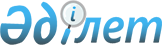 О внесении изменений в решение Аральского районного маслихата от 31 декабря 2020 года № 470 "О бюджете сельского округа Жетес би на 2021-2023 годы"Решение Аральского районного маслихата Кызылординской области от 29 апреля 2021 года № 44. Зарегистрировано Департаментом юстиции Кызылординской области 5 мая 2021 года № 8337
      В соответствии со статьей 109-1 Кодекса Республики Казахстан от 4 декабря 2008 года "Бюджетный кодекс Республики Казахстан" и пунктом 2-7 статьи 6 Закона Республики Казахстан от 23 января 2001 года "О местном государственном управлении и самоуправлении в Республике Казахстан" Аральский районный маслихат РЕШИЛ:
      1. Внести в решение Аральского районного маслихата от 31 декабря 2020 года № 470 "О бюджете сельского округа Жетес би на 2021-2023 годы" (зарегистрировано в Реестре государственной регистрации нормативных правовых актов за номером 8114) следующие изменения:
      пункт 1 изложить в новой редакции:
      "1. Утвердить бюджет сельского округа Жетес би на 2021-2023 годы согласно приложениям 1, 2 и 3, в том числе на 2021 год в следующих объемах:
      1) доходы – 36 119 тысяч тенге, в том числе:
      налоговые поступления – 667 тысяч тенге;
      неналоговые поступления – 0;
      поступления от продажи основного капитала – 0;
      поступления трансфертов – 35 452 тысяч тенге;
      2) затраты – 36 671,2 тысяч тенге;
      3) чистое бюджетное кредитование – 0;
      бюджетные кредиты – 0;
      погашение бюджетных кредитов – 0;
      4) сальдо по операциям с финансовыми активами – 0; 
      приобретение финансовых активов – 0;
      поступления от продажи финансовых активов государства – 0;
      5) дефицит (профицит) бюджета – - 552,2 тысяч тенге;
      6) финансирование дефицита (использование профицита) бюджета – 552,2 тысяч тенге.".
      Приложение 1 указанного решения изложить в новой редакции согласно приложению к настоящему решению.
      2. Настоящее решение вводится в действие с 1 января 2021 года и подлежит официальному опубликованию. Бюджет сельского округа Жетес би на 2021 год
					© 2012. РГП на ПХВ «Институт законодательства и правовой информации Республики Казахстан» Министерства юстиции Республики Казахстан
				
      Председатель внеочередной четвертой сессии Аральского районного маслихата 

А. Садуакасова

      Секретарь Аральского районного маслихата 

Б. Турахметов
Приложение к решениюАральского районного маслихатаот 29 апреля 2021 года № 44Приложение 1 к решениюАральского районного маслихатаот "31" декабря 2020 года № 470
Категория 
Категория 
Категория 
Категория 
Сумма, тысяч тенге
Класс 
Класс 
Класс 
Сумма, тысяч тенге
Подкласс
Подкласс
Сумма, тысяч тенге
Наименование 
Сумма, тысяч тенге
1
2
3
4
5
1. Доходы
36 119
1
Налоговые поступления
667
04
Hалоги на собственность
667
1
Hалоги на имущество
12
3
Земельный налог
28
5
Hалог на транспортные средства
627
2
Неналоговые поступления
0
3
Поступления от продажи основного капитала
0
4
Поступления трансфертов
35 452
02
Трансферты из вышестоящих органов государственного управления
35 452
3
Трансферты из районного (города областного значения) бюджета
35 452
Функциональная группа
Функциональная группа
Функциональная группа
Функциональная группа
Сумма, тысяч тенге
Администратор бюджетных программ
Администратор бюджетных программ
Администратор бюджетных программ
Сумма, тысяч тенге
Программа
Программа
Сумма, тысяч тенге
Наименование
Сумма, тысяч тенге
2. Затраты
36 671,2
01
Государственные услуги общего характера
18 780
124
Аппарат акима города районного значения, села, поселка, сельского округа
18 780
001
Услуги по обеспечению деятельности акима города районного значения, села, поселка, сельского округа
18 780
05
Здравоохранение
83
124
Аппарат акима города районного значения, села, поселка, сельского округа
83
002
Организация в экстренных случаях доставки тяжелобольных людей до ближайшей организации здравоохранения, оказывающей врачебную помощь
83
07
Жилищно-коммунальное хозяйство
6 697
124
Аппарат акима города районного значения, села, поселка, сельского округа
6 697
008
Освещение улиц населенных пунктов
930
009
Обеспечение санитарии населенных пунктов
232
011
Благоустройство и озеленение населенных пунктов
5 535
08
Культура, спорт, туризм и информационное пространство
11 111,2
124
Аппарат акима города районного значения, села, поселка, сельского округа
11 111,2
006
Поддержка культурно-досуговой работы на местном уровне
11 111,2
3.Чистое бюджетное кредитование
0
Бюджетные кредиты
0
5
Погашение бюджетных кредитов
0
4. Сальдо по операциям с финансовыми активами
0
Приобретение финансовых активов
0
5. Дефицит (профицит) бюджета
-552,2
6. Финансирование дефицита (использование профицита) бюджета
552,2
8
Используемые остатки бюджетных средств
552,2
1
Свободные остатки бюджетных средств
552,2
01
Свободные остатки бюджетных средств
552,2
2
Остатки бюджетных средств на конец отчетного периода
0
01
Остатки бюджетных средств на конец отчетного периода
0